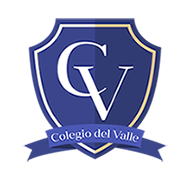 PLAN DE TRABAJO SUSPENSIÓN DE CLASESDOCENTE:    Teresa Rauch Ávila  CURSO: IV A y IVB	 ASIGNATURA: Química				OBJETIVO: Reconocer el comportamiento ácido-base de las drogasINSTRUCCIONES: - Pueden realizar la actividad en forma individual o en grupos máximo de tres integrantes que se comunicaran a distancia.- Si algún concepto no es reconocido o ha sido olvidado debe recurrir a investigar.- Se sugiere  utilizar texto química de 2019 y revisar los conceptos preliminares necesarios para resolver el presente trabajo usar link - Utilizar apuntes y ejercicios de clases realizadas en marzo 2020TAREA/ACTIVIDAD A REALIZAR: Desarrollo de guía de trabajo : Tema : Química ácido-base de las drogasSugerencias de consulta  (además de texto y apuntes clase): https://qoudo.wordpress.com/temarios/tema-4/teorias-de-acidos-y-bases/https://aprendoenlinea.mineduc.cl  FECHA/TIPO DE ENTREGA, REVISIÓN O EVALUACIÓN:Fecha de entrega Jueves 26 de Marzo. Vía  Email institucional Posteriormente se revisará , se despejarán dudas de los estudiantes y se constituirá en  contenidos de prueba .